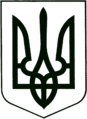 УКРАЇНА
          МОГИЛІВ-ПОДІЛЬСЬКА МІСЬКА РАДА
        ВІННИЦЬКОЇ ОБЛАСТІ   Р І Ш Е Н Н Я  №259Про надання згоди на списання основних засобів з балансу управління освіти Могилів-Подільської міської радиКеруючись ст. 26 Закону України «Про місцеве самоврядування в Україні», постановою Кабінету Міністрів України від 08.11.2007 року №1334 «Про затвердження порядку списання об’єктів державної власності» (із змінами),-                                           міська рада ВИРІШИЛА:1. Надати згоду управлінню освіти міської ради (Коновалов В.Ф.) на списання     основних засобів з управління освіти Могилі-Подільської міської ради     згідно додатку.2. Головному бухгалтеру управління освіти міської ради Ковальчук Л.М.     оприбуткувати всі матеріали, які можуть бути використані в господарській     діяльності. Непридатні матеріали оприбуткувати, як інші матеріали та     провести їх передачу організаціям, на які покладений збір такої сировини.3. Контроль за виконанням даного рішення покласти на заступника міського     голови з питань діяльності виконавчих органів Кригана В.І. та на постійну     комісію з питань освіти, культури, духовного відродження, молоді, спорту     та засобів масової інформації (Горобець А.В.).                   Міський голова                                                               П. БровкоДодаток до рішення 10 сесії міської ради 7 скликаннявід 25.10.2016 року №259ПЕРЕЛІК основних засобів, що є комунальною власністю територіальної громади міста і обліковуються на балансі управління освіти міської ради та підлягають списаннюСекретар міської ради                                              М. Гоцуляк        Від 25.10.2016 р.10 сесії7 скликання№з/пНазва основних засобівРік випускуПервісна вартість(грн.)Відсоток зносу, %Залишкова вартість, (грн.)Пробіг, км1.Мотоцикл «Днепр-300» грузовий19946641100027000